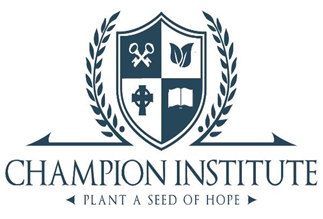 Donation ReminderDear (insert names),It’s the final countdown to March 2, 2020, and many fatherless youth are still counting on our donations to get the opportunity to win in life that they deserve.I’m trying to raise $5,500 and I have …… remaining to raise before the campaign ends. These funds go directly to Champion Institute for Youth Development to provide services to fatherless youth.  Remember, Champion Institute offers life-transforming services that provide fatherless youth with the skills, tools, and supports to claim a positive personal narrative and win in their academic, social, and career pursuits.  Please consider donating in support of my team for the “Case for Champions” campaign at Champion Institute for Youth Development.  Whether you can give a small or large donation toward my team goal, every donation opens opportunity for youth to experience the life-transforming services at Champion Institute for Youth Development.   Please consider a donation today. Because it’s more than what the money provides – it’s a show of support for the many youth who are longing for an opportunity to seize victory in their lives. Click the following link to donate (Place your team donation link here)Thank you,(insert your name)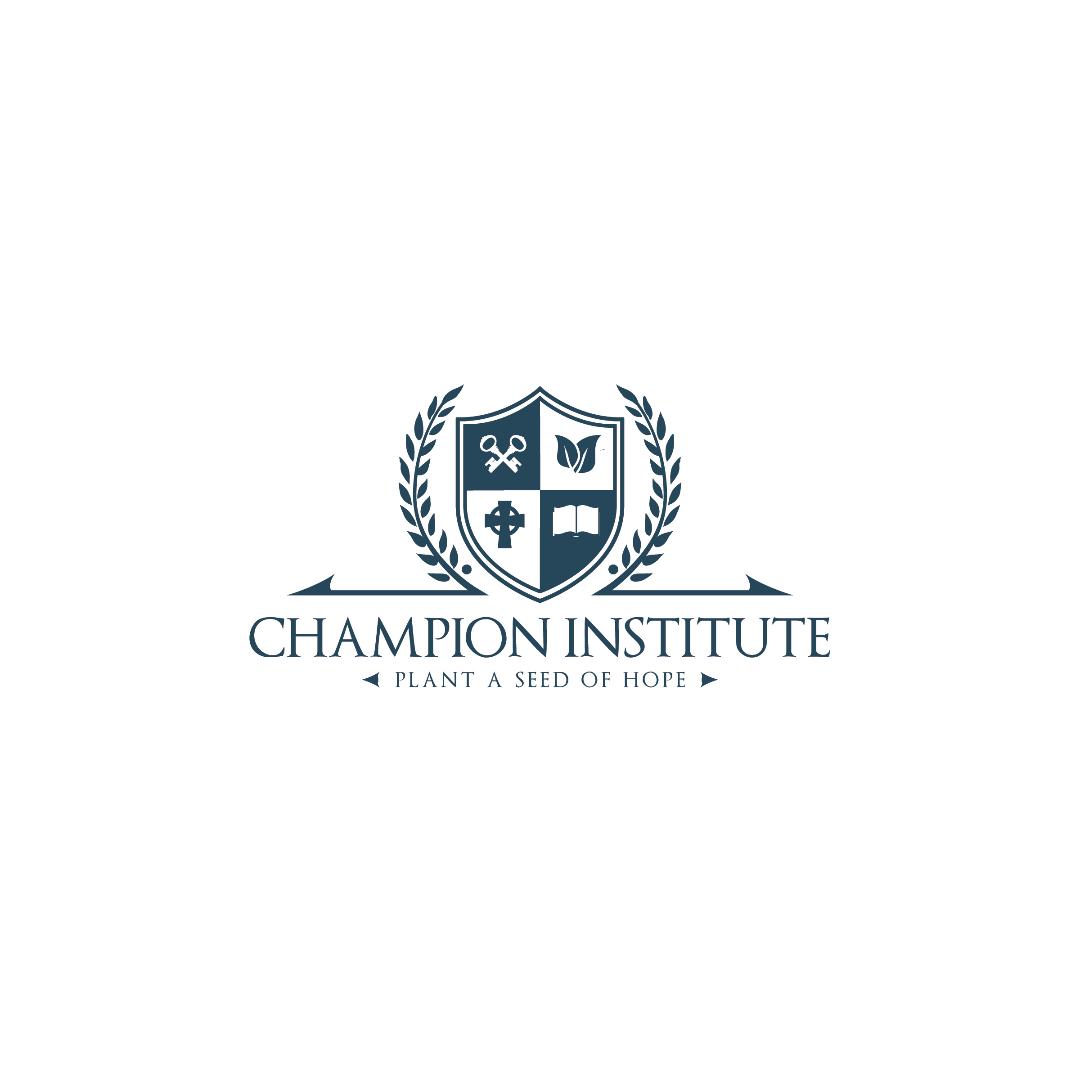 Dear (insert names),Thank you so much for your donation in support of my team for the “Case for Champions” campaign with Champion Institute.  Your show of support through your donation provides opportunities for fatherless youth to win in life. For many reasons that are often beyond their control, these youth find themselves on a lonely path toward adulthood without the skills, tools, or core internal capacities needed to champion their lives. Champion Institute actively works to reach these youth, offering them life transforming services to find their positive trajectory and champion their lives.Thank you also for helping me get one step closer to my fundraising goal for the “Case for Champions” campaign.  Your support is greatly appreciated, and I know I couldn’t do it without you.If you know of anyone else who would be interested in supporting Champion Institute for Youth Development, please share the Champion Institute website with them, www.thechampionwithin.org.  Again, I thank you so very much for your support.    Thank you,(insert your name)